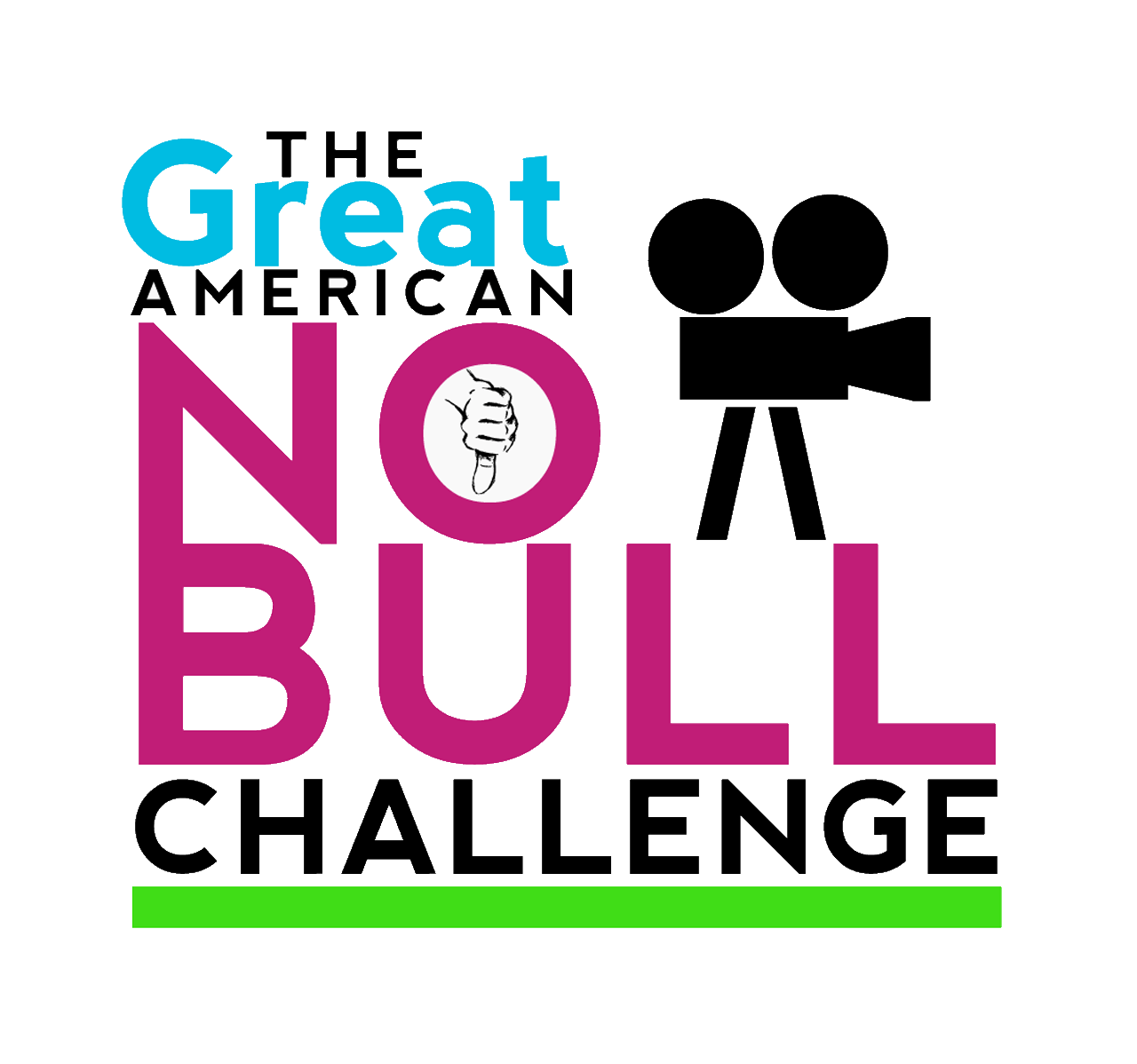 Dear _____________________________,With your support, I’ll have the chance of a lifetime to attend the 2014 NO BULL Teen Video Awards Show on August 9th in Los Angeles, California, with my classmates from (insert school/chapter name) and learn life-expanding skills that I will put to use back home in my school and community.  Please read on to see what your help will mean!  During this time in Los Angeles, we will interact and network with more than 1200 youth and adults from across the country involved with NO BULL, the largest youth-led digital responsibility organization in the country.  Here are some of the exciting opportunities ahead for us during this event: Learn from the experts!  Speakers, workshop presenters, and an array of exhibitors will focus on leadership, advocacy, prevention education, and a variety of critical youth health and safety topics. Connect with peers!  This is a once-a-year opportunity to share ideas, learn “best practices,” collaborate on projects, and develop meaningful friendships that last a lifetime!Make an impact!  As a participant, I will gain concrete tools and fresh ideas to bring back to my own school and community and use to make my chapter’s prevention work even more successful.  In order to take part in this important, once in a lifetime youth leadership development program, I only need to raise $375 plus my flight cost.  Please help me by sponsoring a portion of my trip!  Any support you can provide will bring me that much closer to this valuable experience.  Please send your contribution to me at (insert student/parent name and mailing address including state and ZIP code).  All donations need to be received by early June.  You can read more about The Great American NO BULL Challenge and Teen Video Awards and the conference by visiting NO BULL’s website at www.nobullchallenge.org.  Please call or email me if you have any questions or want to hear more about this great learning opportunity.  Again, a gift of any amount will be greatly appreciated.Thanks for believing in the power of young people to help one another.  (Your Signature Here)(Type Name of Student)(Telephone # and Email Address)P.S. If you would like to talk to the trip organizer, please contact: (insert teacher name, high school, phone number, email address).